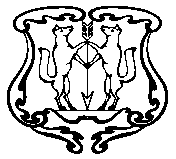 АДМИНИСТРАЦИЯ ГОРОДА ЕНИСЕЙСКАКрасноярского краяПОСТАНОВЛЕНИЕ«29» 01 2014 г.                          г. Енисейск                                      № 19-пО внесении изменений в постановление администрации города Енисейска от 24 мая 2011 года № 172-п "Об утверждении административного регламента"В целях приведения в соответствие действующему законодательству, в соответствии с Федеральным Законом от 27.07.2010 № 210–ФЗ «Об организации предоставления государственных и муниципальных услуг»,  Постановлением администрации города Енисейска от 22.07.2010 № 186-п  «Об утверждении Порядка разработки и принятия административных регламентов», ст.46 Устава города Енисейска ПОСТАНОВЛЯЮ:Внести в постановление администрации города Енисейска от 24 мая 2011 года № 172-п «Об утверждении административного регламента» «Организация мероприятий по работе с молодежью» следующие изменения: в разделе 3. Административные процедуры: в пункте 3.1. словосочетание «с ведущим специалистом» заменить «с главным специалистом»;Отменить постановление администрации города Енисейска от 15.03.2013 года  №119-п «О внесении изменений в постановление администрации города от 18.12.2011 г. №326-п «Об утверждении регламента»»Опубликовать настоящее постановление в газете «Енисейск-плюс»,разместить на официальном сайте администрации города Енисейска www.eniseysk.com Постановление вступает в силу в день, следующий за днем его официального опубликования.Контроль за исполнением настоящего постановления возложить на заместителя главы администрации Черемных Надежду Владимировну.Глава администрации                                                                          А.В. Авдеев Колесов Павел Николаевич2-22-37